附件3中国新闻奖副刊作品参评推荐表此表可从中国记协网www.zgjx.cn下载。附件6报送单位诚信承诺书我单位就参评本届中国新闻奖作如下承诺：一、根据《中国新闻奖评选办法》和有关通知要求组织作品评选。对申报的作品以及推荐表等材料，认真审核把关。相关作品内容和材料均已经过作者（主创人员）和编辑的确认，均符合参评要求。二、申报的作品不存在导向问题、抄袭、造假或内容失实；不存在重新制作、虚报刊播信息、虚报作者（主创人员）和编辑，以及参评作品与刊播作品不一致；不存在参评人员违反职业道德或因违反评奖规则等行为受到处罚并在影响期内；不存在未按规定程序开展推荐、初评、公示。如违反上述承诺，我单位愿根据中国新闻奖评选有关处罚规定承担全部责任，接受中国记协对我单位和推荐单位，以及相关责任人、作者（主创人员）和编辑的处罚。承诺人（签名）：（报送单位主管领导签字并加盖公章）                              年    月    日参评人员诚信承诺书我就申报的《孟晚舟的回家与曹德旺的拂袖》作品参评本届中国新闻奖作如下承诺：一、根据《中国新闻奖评选办法》和有关通知要求申报作品评选。对申报的作品以及推荐表等材料，如实填写，认真审查。作品内容和材料均已经过确认，符合参评要求。二、申报的作品不存在导向问题、抄袭、造假或内容失实；不存在重新制作、虚报刊播信息、虚报作者（主创人员）和编辑，以及参评作品与刊播作品不一致；不存在参评人员违反职业道德或因违反评奖规则等行为受到处罚并在影响期内；不存在未按规定程序开展推荐、初评、公示。如违反上述承诺，我愿根据中国新闻奖评选有关处罚规定承担全部责任，接受中国记协对作者（主创人员）和编辑的处罚。承诺人（签名）：       年    月   日标题标题标题孟晚舟的回家与曹德旺的拂袖孟晚舟的回家与曹德旺的拂袖孟晚舟的回家与曹德旺的拂袖孟晚舟的回家与曹德旺的拂袖孟晚舟的回家与曹德旺的拂袖孟晚舟的回家与曹德旺的拂袖孟晚舟的回家与曹德旺的拂袖孟晚舟的回家与曹德旺的拂袖体裁体裁杂文标题标题标题孟晚舟的回家与曹德旺的拂袖孟晚舟的回家与曹德旺的拂袖孟晚舟的回家与曹德旺的拂袖孟晚舟的回家与曹德旺的拂袖孟晚舟的回家与曹德旺的拂袖孟晚舟的回家与曹德旺的拂袖孟晚舟的回家与曹德旺的拂袖孟晚舟的回家与曹德旺的拂袖字数字数1227字作者作者作者戎章榕戎章榕戎章榕戎章榕戎章榕编辑编辑编辑陈文波 周鸣红陈文波 周鸣红陈文波 周鸣红原创单位原创单位原创单位福建法治报福建法治报福建法治报福建法治报福建法治报刊载单位刊载单位刊载单位福建法治报福建法治报福建法治报刊发版面名称及版次刊发版面名称及版次刊发版面名称及版次法苑文艺8版法苑文艺8版法苑文艺8版法苑文艺8版法苑文艺8版发表日期发表日期发表日期   2021年10月1日   2021年10月1日   2021年10月1日  ︵采作编品过简程介  ︶2021年9月26日，在被非法软禁3年之后，孟晚舟终于回到了祖国。这一新闻引发了强烈的爱国热情。本文作者在论述孟晚舟回家的由来，将本土因素（曹德旺）若干年前与法国人谈判中的拂袖而去联系起来，从这“一回一去”，引发议论，彰显中国企业家维护祖国尊严的爱国之心。2021年9月26日，在被非法软禁3年之后，孟晚舟终于回到了祖国。这一新闻引发了强烈的爱国热情。本文作者在论述孟晚舟回家的由来，将本土因素（曹德旺）若干年前与法国人谈判中的拂袖而去联系起来，从这“一回一去”，引发议论，彰显中国企业家维护祖国尊严的爱国之心。2021年9月26日，在被非法软禁3年之后，孟晚舟终于回到了祖国。这一新闻引发了强烈的爱国热情。本文作者在论述孟晚舟回家的由来，将本土因素（曹德旺）若干年前与法国人谈判中的拂袖而去联系起来，从这“一回一去”，引发议论，彰显中国企业家维护祖国尊严的爱国之心。2021年9月26日，在被非法软禁3年之后，孟晚舟终于回到了祖国。这一新闻引发了强烈的爱国热情。本文作者在论述孟晚舟回家的由来，将本土因素（曹德旺）若干年前与法国人谈判中的拂袖而去联系起来，从这“一回一去”，引发议论，彰显中国企业家维护祖国尊严的爱国之心。2021年9月26日，在被非法软禁3年之后，孟晚舟终于回到了祖国。这一新闻引发了强烈的爱国热情。本文作者在论述孟晚舟回家的由来，将本土因素（曹德旺）若干年前与法国人谈判中的拂袖而去联系起来，从这“一回一去”，引发议论，彰显中国企业家维护祖国尊严的爱国之心。2021年9月26日，在被非法软禁3年之后，孟晚舟终于回到了祖国。这一新闻引发了强烈的爱国热情。本文作者在论述孟晚舟回家的由来，将本土因素（曹德旺）若干年前与法国人谈判中的拂袖而去联系起来，从这“一回一去”，引发议论，彰显中国企业家维护祖国尊严的爱国之心。2021年9月26日，在被非法软禁3年之后，孟晚舟终于回到了祖国。这一新闻引发了强烈的爱国热情。本文作者在论述孟晚舟回家的由来，将本土因素（曹德旺）若干年前与法国人谈判中的拂袖而去联系起来，从这“一回一去”，引发议论，彰显中国企业家维护祖国尊严的爱国之心。2021年9月26日，在被非法软禁3年之后，孟晚舟终于回到了祖国。这一新闻引发了强烈的爱国热情。本文作者在论述孟晚舟回家的由来，将本土因素（曹德旺）若干年前与法国人谈判中的拂袖而去联系起来，从这“一回一去”，引发议论，彰显中国企业家维护祖国尊严的爱国之心。2021年9月26日，在被非法软禁3年之后，孟晚舟终于回到了祖国。这一新闻引发了强烈的爱国热情。本文作者在论述孟晚舟回家的由来，将本土因素（曹德旺）若干年前与法国人谈判中的拂袖而去联系起来，从这“一回一去”，引发议论，彰显中国企业家维护祖国尊严的爱国之心。2021年9月26日，在被非法软禁3年之后，孟晚舟终于回到了祖国。这一新闻引发了强烈的爱国热情。本文作者在论述孟晚舟回家的由来，将本土因素（曹德旺）若干年前与法国人谈判中的拂袖而去联系起来，从这“一回一去”，引发议论，彰显中国企业家维护祖国尊严的爱国之心。2021年9月26日，在被非法软禁3年之后，孟晚舟终于回到了祖国。这一新闻引发了强烈的爱国热情。本文作者在论述孟晚舟回家的由来，将本土因素（曹德旺）若干年前与法国人谈判中的拂袖而去联系起来，从这“一回一去”，引发议论，彰显中国企业家维护祖国尊严的爱国之心。2021年9月26日，在被非法软禁3年之后，孟晚舟终于回到了祖国。这一新闻引发了强烈的爱国热情。本文作者在论述孟晚舟回家的由来，将本土因素（曹德旺）若干年前与法国人谈判中的拂袖而去联系起来，从这“一回一去”，引发议论，彰显中国企业家维护祖国尊严的爱国之心。2021年9月26日，在被非法软禁3年之后，孟晚舟终于回到了祖国。这一新闻引发了强烈的爱国热情。本文作者在论述孟晚舟回家的由来，将本土因素（曹德旺）若干年前与法国人谈判中的拂袖而去联系起来，从这“一回一去”，引发议论，彰显中国企业家维护祖国尊严的爱国之心。社会效果作品在10月1日国庆节当日刊出，文章的家国情怀受到读者好评。作品被福建省委政法委主办的《福建长安网》《今日关注》等多家网站和新媒体转载，起到了很好的传播效果。作品在10月1日国庆节当日刊出，文章的家国情怀受到读者好评。作品被福建省委政法委主办的《福建长安网》《今日关注》等多家网站和新媒体转载，起到了很好的传播效果。作品在10月1日国庆节当日刊出，文章的家国情怀受到读者好评。作品被福建省委政法委主办的《福建长安网》《今日关注》等多家网站和新媒体转载，起到了很好的传播效果。作品在10月1日国庆节当日刊出，文章的家国情怀受到读者好评。作品被福建省委政法委主办的《福建长安网》《今日关注》等多家网站和新媒体转载，起到了很好的传播效果。作品在10月1日国庆节当日刊出，文章的家国情怀受到读者好评。作品被福建省委政法委主办的《福建长安网》《今日关注》等多家网站和新媒体转载，起到了很好的传播效果。作品在10月1日国庆节当日刊出，文章的家国情怀受到读者好评。作品被福建省委政法委主办的《福建长安网》《今日关注》等多家网站和新媒体转载，起到了很好的传播效果。作品在10月1日国庆节当日刊出，文章的家国情怀受到读者好评。作品被福建省委政法委主办的《福建长安网》《今日关注》等多家网站和新媒体转载，起到了很好的传播效果。作品在10月1日国庆节当日刊出，文章的家国情怀受到读者好评。作品被福建省委政法委主办的《福建长安网》《今日关注》等多家网站和新媒体转载，起到了很好的传播效果。作品在10月1日国庆节当日刊出，文章的家国情怀受到读者好评。作品被福建省委政法委主办的《福建长安网》《今日关注》等多家网站和新媒体转载，起到了很好的传播效果。作品在10月1日国庆节当日刊出，文章的家国情怀受到读者好评。作品被福建省委政法委主办的《福建长安网》《今日关注》等多家网站和新媒体转载，起到了很好的传播效果。作品在10月1日国庆节当日刊出，文章的家国情怀受到读者好评。作品被福建省委政法委主办的《福建长安网》《今日关注》等多家网站和新媒体转载，起到了很好的传播效果。作品在10月1日国庆节当日刊出，文章的家国情怀受到读者好评。作品被福建省委政法委主办的《福建长安网》《今日关注》等多家网站和新媒体转载，起到了很好的传播效果。作品在10月1日国庆节当日刊出，文章的家国情怀受到读者好评。作品被福建省委政法委主办的《福建长安网》《今日关注》等多家网站和新媒体转载，起到了很好的传播效果。  ︵初推评荐评理语由   ︶ 本文标题制作生动鲜明，吸引眼球。抓住一个热门的新闻事件，巧妙地将两位企业家的不同遭遇相通性联系起来，有述有评，夹叙夹议。不仅丰富了内容（可读性），而且深化了内涵（深刻性），是一篇难得的好文。签名：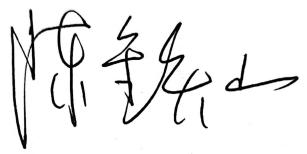 （盖单位公章） 本文标题制作生动鲜明，吸引眼球。抓住一个热门的新闻事件，巧妙地将两位企业家的不同遭遇相通性联系起来，有述有评，夹叙夹议。不仅丰富了内容（可读性），而且深化了内涵（深刻性），是一篇难得的好文。签名：（盖单位公章） 本文标题制作生动鲜明，吸引眼球。抓住一个热门的新闻事件，巧妙地将两位企业家的不同遭遇相通性联系起来，有述有评，夹叙夹议。不仅丰富了内容（可读性），而且深化了内涵（深刻性），是一篇难得的好文。签名：（盖单位公章） 本文标题制作生动鲜明，吸引眼球。抓住一个热门的新闻事件，巧妙地将两位企业家的不同遭遇相通性联系起来，有述有评，夹叙夹议。不仅丰富了内容（可读性），而且深化了内涵（深刻性），是一篇难得的好文。签名：（盖单位公章） 本文标题制作生动鲜明，吸引眼球。抓住一个热门的新闻事件，巧妙地将两位企业家的不同遭遇相通性联系起来，有述有评，夹叙夹议。不仅丰富了内容（可读性），而且深化了内涵（深刻性），是一篇难得的好文。签名：（盖单位公章） 本文标题制作生动鲜明，吸引眼球。抓住一个热门的新闻事件，巧妙地将两位企业家的不同遭遇相通性联系起来，有述有评，夹叙夹议。不仅丰富了内容（可读性），而且深化了内涵（深刻性），是一篇难得的好文。签名：（盖单位公章） 本文标题制作生动鲜明，吸引眼球。抓住一个热门的新闻事件，巧妙地将两位企业家的不同遭遇相通性联系起来，有述有评，夹叙夹议。不仅丰富了内容（可读性），而且深化了内涵（深刻性），是一篇难得的好文。签名：（盖单位公章） 本文标题制作生动鲜明，吸引眼球。抓住一个热门的新闻事件，巧妙地将两位企业家的不同遭遇相通性联系起来，有述有评，夹叙夹议。不仅丰富了内容（可读性），而且深化了内涵（深刻性），是一篇难得的好文。签名：（盖单位公章） 本文标题制作生动鲜明，吸引眼球。抓住一个热门的新闻事件，巧妙地将两位企业家的不同遭遇相通性联系起来，有述有评，夹叙夹议。不仅丰富了内容（可读性），而且深化了内涵（深刻性），是一篇难得的好文。签名：（盖单位公章） 本文标题制作生动鲜明，吸引眼球。抓住一个热门的新闻事件，巧妙地将两位企业家的不同遭遇相通性联系起来，有述有评，夹叙夹议。不仅丰富了内容（可读性），而且深化了内涵（深刻性），是一篇难得的好文。签名：（盖单位公章） 本文标题制作生动鲜明，吸引眼球。抓住一个热门的新闻事件，巧妙地将两位企业家的不同遭遇相通性联系起来，有述有评，夹叙夹议。不仅丰富了内容（可读性），而且深化了内涵（深刻性），是一篇难得的好文。签名：（盖单位公章） 本文标题制作生动鲜明，吸引眼球。抓住一个热门的新闻事件，巧妙地将两位企业家的不同遭遇相通性联系起来，有述有评，夹叙夹议。不仅丰富了内容（可读性），而且深化了内涵（深刻性），是一篇难得的好文。签名：（盖单位公章） 本文标题制作生动鲜明，吸引眼球。抓住一个热门的新闻事件，巧妙地将两位企业家的不同遭遇相通性联系起来，有述有评，夹叙夹议。不仅丰富了内容（可读性），而且深化了内涵（深刻性），是一篇难得的好文。签名：（盖单位公章）联系人联系人陈文波陈文波陈文波电话0591-878703810591-878703810591-878703810591-87870381手机手机1360088115713600881157电子邮箱电子邮箱Fjrbcwb@163.comFjrbcwb@163.comFjrbcwb@163.comFjrbcwb@163.comFjrbcwb@163.comFjrbcwb@163.comFjrbcwb@163.comFjrbcwb@163.com邮编邮编350001350001地址地址福建省福州市鼓楼区杨桥路中闽大厦B座12楼福建省福州市鼓楼区杨桥路中闽大厦B座12楼福建省福州市鼓楼区杨桥路中闽大厦B座12楼福建省福州市鼓楼区杨桥路中闽大厦B座12楼福建省福州市鼓楼区杨桥路中闽大厦B座12楼福建省福州市鼓楼区杨桥路中闽大厦B座12楼福建省福州市鼓楼区杨桥路中闽大厦B座12楼福建省福州市鼓楼区杨桥路中闽大厦B座12楼福建省福州市鼓楼区杨桥路中闽大厦B座12楼福建省福州市鼓楼区杨桥路中闽大厦B座12楼福建省福州市鼓楼区杨桥路中闽大厦B座12楼福建省福州市鼓楼区杨桥路中闽大厦B座12楼以下仅供自荐、他荐作品填报以下仅供自荐、他荐作品填报以下仅供自荐、他荐作品填报以下仅供自荐、他荐作品填报以下仅供自荐、他荐作品填报以下仅供自荐、他荐作品填报以下仅供自荐、他荐作品填报以下仅供自荐、他荐作品填报以下仅供自荐、他荐作品填报以下仅供自荐、他荐作品填报以下仅供自荐、他荐作品填报以下仅供自荐、他荐作品填报以下仅供自荐、他荐作品填报以下仅供自荐、他荐作品填报推荐人姓名姓名姓名手机手机推荐人单位职称单位职称单位职称推荐人姓名姓名姓名手机手机推荐人单位职称单位职称单位职称获奖项名称、等级获奖项名称、等级获奖项名称、等级获奖项名称、等级